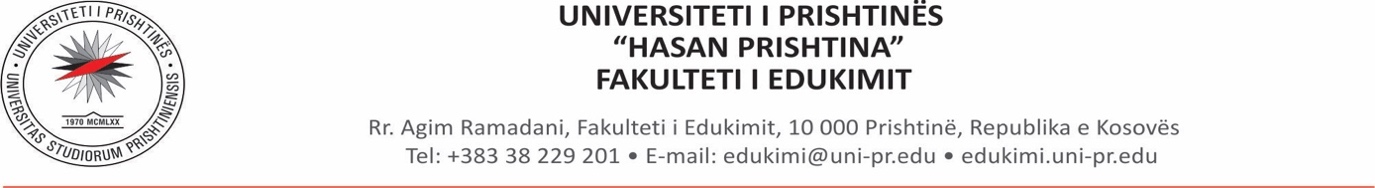 Afatet, periudhat dhe datat për mbrojtjen e punimit të diplomës Bachelor për vitin akademik 2023/2024Afatet, periudhat dhe datat për mbrojtjen e punimit të diplomës Bachelor për vitin akademik 2023/2024Afatet, periudhat dhe datat për mbrojtjen e punimit të diplomës Bachelor për vitin akademik 2023/2024FazatJanar 2024Qershor 2024Shtator 20241. Paraqitja e kërkesës për lejimin e titullit të temës së diplomës dhe mentorit të temës27.11.2023-14.12.202325.03.2024-15.04.202405.07.2024-16.07.20242.Shqyrtimi i kërkesës nga departamenti15.12.2023-28.12.202316.04.2024-02.05.202417.07.2024-26.07.20243. Dorëzimi i kopjes fizike dhe/apo elektronike të punimit të diplomës10.01.2024-01.02.202406.05.2024-07.06.202402.09.2024-17.09.20244. Shqyrtimi i punimit të diplomës nga departamenti02.02.2024-16.02.202410.06.2024-20.06.202418.09.2024-27.09.20245. Mbrojtja e punimit të diplomës   Edukimi Parashkollor dhe    Pedagogji e Përgjithshme  27.02.2024(e marte)03.07.2024(e mërkure)08.10.2024(e marte)6. Mbrojtja e punimit të diplomës    Edukimi Fillor  28.02.2024(e mërkure)04.07.2024(e enjte)09.10.2024(e mërkure)